ПРИКАЗ № 74-О« 26 »  октября  2017 г.О внесении изменений в Приказ от 01.12.2016 г. №130-О«О порядке применения бюджетной классификации Российской Федерации в части, относящейся к бюджету муниципального образования «Город Майкоп»В соответствии с абзацем 5 пункта 4 статьи 21 Бюджетного кодекса Российской Федерации  п р и к а з ы в а ю:Внести в приложение № 2 к приказу Финансового управления администрации муниципального образования «Город Майкоп» от 01.12.2016г. №130-О «О порядке применения бюджетной классификации Российской Федерации в части, относящейся к бюджету муниципального образования «Город Майкоп» следующие изменения:после строки:добавить строку:после строки:добавить строки:строку:изложить в новой редакции:Настоящий Приказ вступает в силу с момента его подписания. Начальнику отдела прогнозирования и анализа расходов бюджета (Гончаровой С.Ю.) разместить настоящий Приказ на официальном сайте Администрации МО «Город Майкоп» (http://www.maikop.ru).Контроль за исполнением настоящего Приказа возложить на заместителя руководителя Ялину Л.В.РуководительФинансового управления                                          В. Н. ОрловАдминистрация муниципального образования «Город Майкоп»Республики АдыгеяФИНАНСОВОЕ УПРАВЛЕНИЕ385000, г. Майкоп, ул. Краснооктябрьская, 21тел. 52-31-58,  e-mail: fdmra@maikop.ru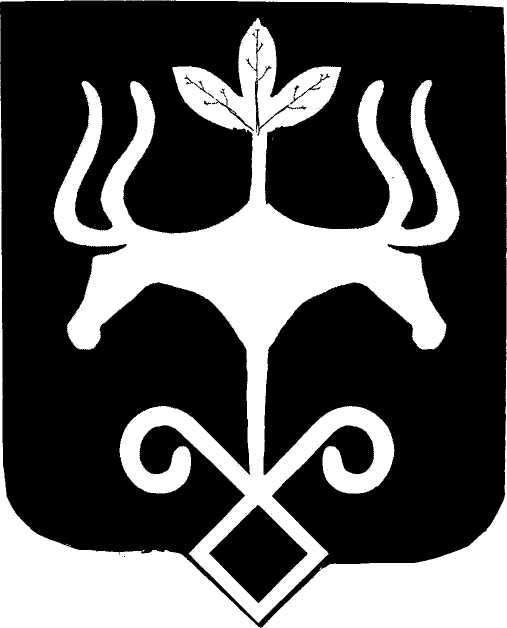 Адыгэ РеспубликэмМуниципальнэ образованиеу «Къалэу Мыекъуапэ» и АдминистрациеИФИНАНСОВЭ ИУПРАВЛЕНИЕ385000, къ. Мыекъуапэ,  ур. Краснооктябрьскэр, 21тел. 52-31-58,  e-mail: fdmra@maikop.ru02540Реконструкция здания МБУ ДО «ДШИ №1»По данному направлению расходов отражаются расходы в рамках основного мероприятия «Дополнительное образование детей в области искусств» муниципальной программы «Развитие культуры муниципального образования «Город Майкоп» на 2016 – 2019 годы»22 0 03 0000002550Приобретение компьютерной техники для Администрации муниципального образования «Город Майкоп» и ее структурных подразделенийПо данному направлению расходов отражаются расходы в рамках основного мероприятия «Организационно–методическое и правовое обеспечение процесса информатизации Администрации муниципального образования «Город Майкоп» ,муниципальной программы «Информатизация Администрации муниципального образования «Город Майкоп» на 2016-2019 годы»13 0 01 00000R0820Расходы на исполнение переданных полномочий по предоставлению жилых помещений детям сиротам и детям, оставшимся без попечения родителей, лицам из их числа по договорам найма специализированных жилых помещенийПо данному направлению расходов отражаются непрограммные направлениям деятельности по осуществлению отдельных переданных полномочий субъекта Российской Федерации97 0 00 00000R0271Расходы на мероприятия государственной программы Российской Федерации "Доступная среда" на 2011 - 2020 годы (модернизация и оборудование остановочных площадок для обеспечения посадки МГН в общественный транспорт и высадки из него. Обустройство перекрестков и тротуаров для МГН населения за счет средств федерального бюджета)По данному направлению расходов отражаются расходы в рамках основного мероприятия «Реализация положений действующих технических регламентов, национальных стандартов Российской Федерации, сводных правил, строительных норм и правил Российской Федерации, инструкций и рекомендаций, иных нормативных документов, устанавливающих требования по обеспечению доступности зданий и сооружений для инвалидов и других маломобильных групп населения» программы «Доступная среда на 2016-2019 годы»07 0 01 00000R0273Расходы на мероприятия государственной программы Российской Федерации "Доступная среда" на 2011 - 2020 годы (модернизация и оборудование остановочных площадок для обеспечения посадки МГН в общественный транспорт и высадки из него. Обустройство перекрестков и тротуаров для движения МГН за счет средств республиканского бюджета)По данному направлению расходов отражаются расходы в рамках основного мероприятия «Реализация положений действующих технических регламентов, национальных стандартов Российской Федерации, сводных правил, строительных норм и правил Российской Федерации, инструкций и рекомендаций, иных нормативных документов, устанавливающих требования по обеспечению доступности зданий и сооружений для инвалидов и других маломобильных групп населения» программы «Доступная среда на 2016-2019 годы»07 0 01 00000R0274Расходы на мероприятия государственной программы Российской Федерации «Доступная среда» на 2011-2020 годы» (создание в образовательных организациях условий для получения детьми-инвалидами качественного образования за счет средств федерального бюджета)По данному направлению расходов отражаются расходы в рамках основного мероприятия «Реализация положений действующих технических регламентов, национальных стандартов Российской Федерации, сводных правил, строительных норм и правил Российской Федерации, инструкций и рекомендаций, иных нормативных документов, устанавливающих требования по обеспечению доступности зданий и сооружений для инвалидов и других маломобильных групп населения» программы «Доступная среда на 2016-2019 годы»07 0 01 00000R0275Расходы на мероприятия государственной программы Российской Федерации «Доступная среда» на 2011-2020 годы» (создание в образовательных организациях условий для получения детьми-инвалидами качественного образования за счет средств республиканского бюджета)По данному направлению расходов отражаются расходы в рамках основного мероприятия «Реализация положений действующих технических регламентов, национальных стандартов Российской Федерации, сводных правил, строительных норм и правил Российской Федерации, инструкций и рекомендаций, иных нормативных документов, устанавливающих требования по обеспечению доступности зданий и сооружений для инвалидов и других маломобильных групп населения» программы «Доступная среда на 2016-2019 годы»07 0 01 0000002360Выкуп жилых помещений у их собственниковПо данному направлению расходов отражаются расходы в рамках основного мероприятия «Переселение граждан из аварийных многоквартирных домов» муниципальной программы «Переселение граждан из жилых помещений, которые в установленном порядке признаны непригодными для проживания и ремонту и реконструкции не подлежат, из жилых помещений, признанных непригодными для проживания и расположенных в аварийных многоквартирных домах муниципального образования «Город Майкоп» на 2016-2019 годы»18 0 02 0000002360Возмещение ущерба гражданам, понесенного ими в результате отчуждения принадлежащего им имущества, признанного аварийным и подлежащего сносуПо данному направлению расходов отражаются расходы в рамках основного мероприятия «Переселение граждан из аварийных многоквартирных домов» муниципальной программы «Переселение граждан из жилых помещений, которые в установленном порядке признаны непригодными для проживания и ремонту и реконструкции не подлежат, из жилых помещений, признанных непригодными для проживания и расположенных в аварийных многоквартирных домах муниципального образования «Город Майкоп» на 2016-2019 годы»18 0 02 00000